ΛΥΣΗ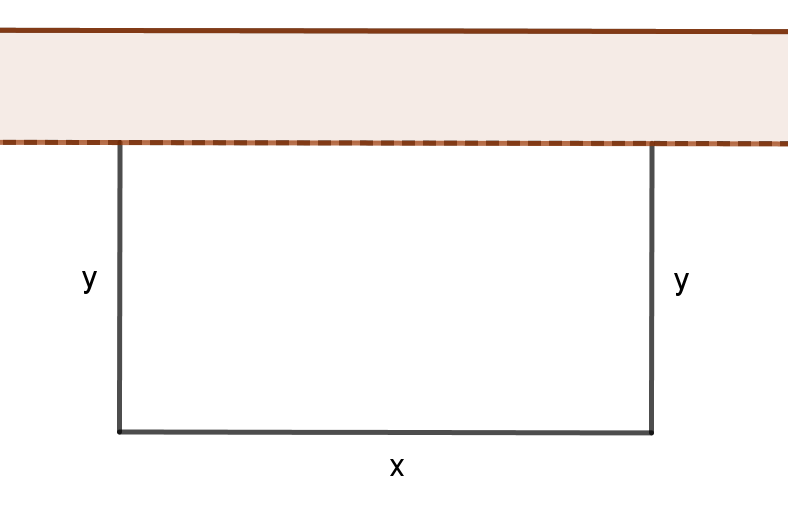 α) Έστω  η άλλη διάσταση της ορθογώνιας περιοχής που έχουμε περιφράξει, με  (1) ως μήκη. Από τα δεδομένα θα ισχύει: (2). Λόγω της (1) είναι:  Το εμβαδό της ορθογώνιας περιοχής είναι: , η οποία λόγω της (2) γράφεται: ή  με . β) Για   η συνάρτηση  είναι παραγωγίσιμη με .Επίσης  και              , οπότε: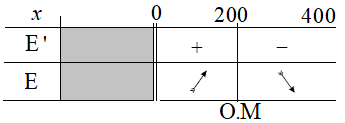 Από τον παραπάνω πίνακα μεταβολών γίνεται φανερό ότι το εμβαδό  της περιφραγμένης περιοχής γίνεται μέγιστο για  μέτρα. γ) Λόγω του ερωτήματος (β) η ζητούμενη μέγιστη τιμή του εμβαδού είναι: τετραγωνικά μέτρα (ή 20 στρέμματα).δ) Λόγω του ερωτήματος (β) η συνάρτηση  είναι γνησίως αύξουσα στο διάστημα Α = (0, 200] οπότε .Όμως   και  = 20000.Άρα  και 300∙π γιατί:  .Οπότε θα υπάρχει  έτσι ώστε:  300∙π και το  αυτό είναι μοναδικό, λόγω της μονοτονίας της συνάρτησης  στο διάστημα (0, 200). Επομένως ο ισχυρισμός του Ιάσονα είναι αληθής.